Разработка урока информатики в 8 классепо теме:" Системы счисления. Перевод чисел из одной системы счисления в другую "Мустафаева Феридэ СерановнаФГАОУ ВО « КФУ имени В.И. Вернадского» Таврическая академия (структурное подразделение)Республика Крым8 класс.Тема: Системы счисления. Перевод чисел из одной системы счисления в другую.Цель урока: сформировать у учащихся навыки и умения переводить числа из одной системы в другую.Планируемые результаты: 1) предметные: умение переводить небольшие числа из одной системы счисления в другую.2) личностные: понимание роли фундаментальных знаний как основы современных информационных технологий. 3) метапредметные: умение анализировать любую позиционную систему счисления как знаковую.Технические средства: персональный компьютер. Ход урока:Организационный момент.Опрос учащихся.Что называют системой счисления?Назовите виды систем счисления.Какая система счисления называется позиционной? Приведите примеры позиционных систем.А какая система является непозиционой? Приведите примеры.Изучение нового материала.В обычной жизни мы используем позиционные системы счисления. Поэтому в дальнейшем мы будем говорить только о них, опуская термин «позиционные».Перевод из десятичной системы счисления в систему с основанием n.Для того чтобы перевести целое положительное десятичное число в систему счисления с основанием n, нужно это число разделить на n. Полученное частное снова разделить на n, и дальше до тех пор, пока частное не окажется меньше n. В результате записать в одну строку последнее частное и все остатки, начиная с последнего.Пример 1. Перевод числа 46 в систему счисления c основанием 2.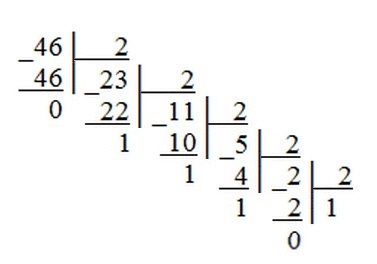 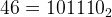 Пример 2. Перевод числа 672 в систему счисления c основанием 8.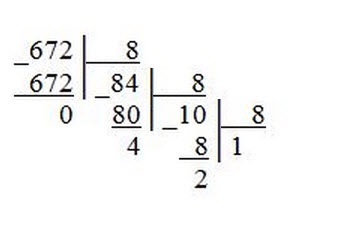 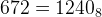 Пример 3. Перевод числа 934 в систему счисления c основанием 16.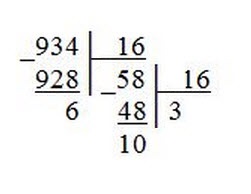 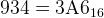 Перевод из любой системы счисления в десятичную.Для того, чтобы научиться переводить числа из любой другой системы в десятичную, проанализируем привычную нам запись десятичного числа.Например, десятичное число 325 – это 5 единиц, 2 десятка и 3 сотни, т.е.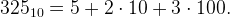 Аналогично обстоит дело и в других системах счисления, только умножать будем не на 10, 100 и тд., а на степени основания системы счисления. 	Для примера возьмем число 1201 в системе счисления с основанием 3. Пронумеруем разряды справа налево начиная с нуля и представим наше число как сумму произведений цифры на 3 в степени разряда числа: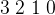 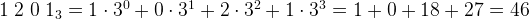 Это и есть десятичная запись нашего числа, т.е. 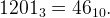 Пример. Переведем в систему счисления с основанием 10 шестнадцатеричное число 1151.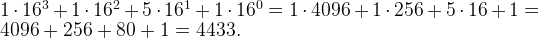 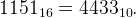 Перевод из двоичной системы в систему с основанием «степень двойки» (4, 8, 16 и т.д.).Для преобразования двоичного числа в число с основанием «степень двойки» необходимо двоичную последовательность разбить на группы по количеству цифр равному «степени двойки» справа налево и каждую группу заменить соответствующей цифрой новой системы счисления.Например, переведем двоичное число 1100001111010110 в восьмеричную систему. Для этого разобьем его на группы по 3 символа начиная справа (т.к. 8=2^3), а затем заменим каждую группу на новую цифру:100  001  111  010  1101      4      1      7      2      6               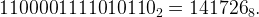 Пример. Переведем двоичное 1100001111010110 число в шестнадцатеричную систему.16=2^4. Разбиваем на группы по 4 цифры:1100  0011  1101  0110   C        3       D        6       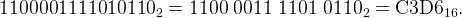 Перевод из системы с основанием «степень двойки» (4, 8, 16 и т.д.) в двоичную.Этот перевод аналогичен предыдущему, выполненному в обратную сторону: каждую цифру мы заменяем группой цифр в двоичной системе.Пример. Переведем шестнадцатеричное число С3A6 в двоичную систему счисления.Для этого каждую цифру числа заменим группой из 4 цифр (т.к. 16=2^4) из таблицы соответствия, дополнив при необходимости группу нулями вначале:   C       3        A        6 0011  1010  0110              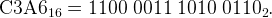       4. Выполнение практической работы.Решим самостоятельно задачи. Раздаются карточки с заданиями по вариантам.Вариант 1.А) Переведите двоичные числа в восьмеричную систему счисления:101011011                                                                               (533)1111110011                                                                             (1763)100000001110                                                                         (4016)Б) Переведите двоичные числа в шестнадцатеричную систему счисления:11110111011                                                                           (7BB)101010101                                                                               (155)111111                                                                                     (3F)В) Перевести восьмеричные числа в двоичную систему счисления:324                                                                                          (11010100)1576                                                                                       (1101111110)3725                                                                                       (11111010101)Вариант 2. А) Переведите двоичные числа в восьмеричную систему счисления:111011011                                                                            (733)000110101                                                                            (65)0101010111                                                                          (527)Б) Переведите двоичные числа в шестнадцатеричную систему счисления:00110011                                                                              (33) 11100011101                                                                        (71D)011011011                                                                            (DB)В) Перевести шестнадцатеричные числа в двоичную систему счисления:А59                                                                                       (101001011001)87                                                                                          (10000111)1F5A                                                                                     (1111101011010)Подведение итогов, рефлексия.  Выставление оценок.Оценки выставляются в журнал.Творческое задание. 	Постройте в координатной плоскости заданную фигуру по плану, предварительно осуществите перевод координат точек из двоичной системы счисления в десятичную. Соедините точки:1) (1;1100), 2) (100;1001), 3) (1001;1001), 4) (1011;10001), 5) (1100;1111), 6) (1101;10001), 7) (1110;1111), 8) (10001;1110), 9) (10000;1101), 10) (10010;1011),    11) (10010;1010), 12) (10011;1010), 13) (10011;111), 14) (1111;1001), 15) (1111;1010), 16) (1100;1100), 17) (1110;1), 18) (1011;1), 19) (1010;100), 20) (101;110), 21) (101;1), 22) (10;1), 23) (10;1001)6. Домашнее задание.Учащиеся записывают домашнее задание.Заполните таблицу, в каждой строке которой одно и то же число должно быть записано в системах счисления с основаниями 2, 8, 10 и 16Основание 2Основание 8Основание 10Основание 161010111253212А1